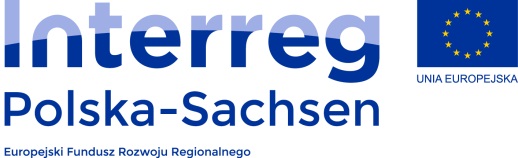 ZAŁĄCZNIK NR 2 …………………………......……………    (pieczęć Wykonawcy)OŚWIADCZENIE DOSTAWCYo spełnianiu warunków udziału w postępowaniuna zmianę sposobu użytkowania trzech budynków z Zespołu Tkaczy Śląskich w Chełmsku Śląskim przy ul. Sądeckiej nr: 19,20,22 z lokali mieszkalnych na lokale użytkowe z funkcją muzeum, galeria z zachowaniem tradycji tkactwa, tradycji historii regionu, z możliwością napraw i remontów wraz ze wskazaniem koncepcji ogrzewania ww. budynków.Nazwa Wykonawcy: ………………………………………………….……………………….…………….….………………………………………………………………………………………….…Siedziba Wykonawcy:			……………………………………………………………………………………….……			……………………………………………………………………………………...…….Oświadczam, że Wykonawca, którego reprezentuję:Posiada uprawnienia do wykonywania działalności lub czynności określonej przedmiotem  zamówienia, jeżeli przepisy prawa nakładają obowiązek posiadania takich uprawnień,Posiada wiedzę i doświadczenie,Dysponuje odpowiednim potencjałem technicznym oraz osobami zdolnymi do wykonania zamówienia,Znajduje się w sytuacji ekonomicznej i finansowej zapewniającej wykonanie zamówienia,………………………………….., dnia …….…………………….…..		.…………..…………..………………….…….…………								(pieczęć i podpis osoby uprawnionej doreprezentacji wykonawcy lub pełnomocnika) 